promeneur : Avec l’ouverture des magasins, les promeneurs reviennent dans les rues.EMPLOI DU TEMPS – LUNDI 8 JUIN EMPLOI DU TEMPS – LUNDI 8 JUIN EMPLOI DU TEMPS – LUNDI 8 JUIN CalendrierObjectif Se repérer dans le temps Pense à cocher ton calendrier.            TRAVAIL ORALDans combien de jours pourra-t-on fêter l’anniversaire de Kylian ?Mot de passeEtude de la langueSur ton cahier, écris la date et copie le mot et la phrase.promeneur : Avec l’ouverture des magasins, les promeneurs reviennent dans les rues.Souligne en rouge le Verbe Conjugué ; en vert le Sujet.Corrige en regardant en bas de la feuille.Lecture- CompréhensionTélécharge le fichier de lecture 16 et fais les exercices.Ne va pas trop vite !NumérationComparer les nombres décimaux : Télécharge et imprime le fichier 6CalculRésous le problème suivant :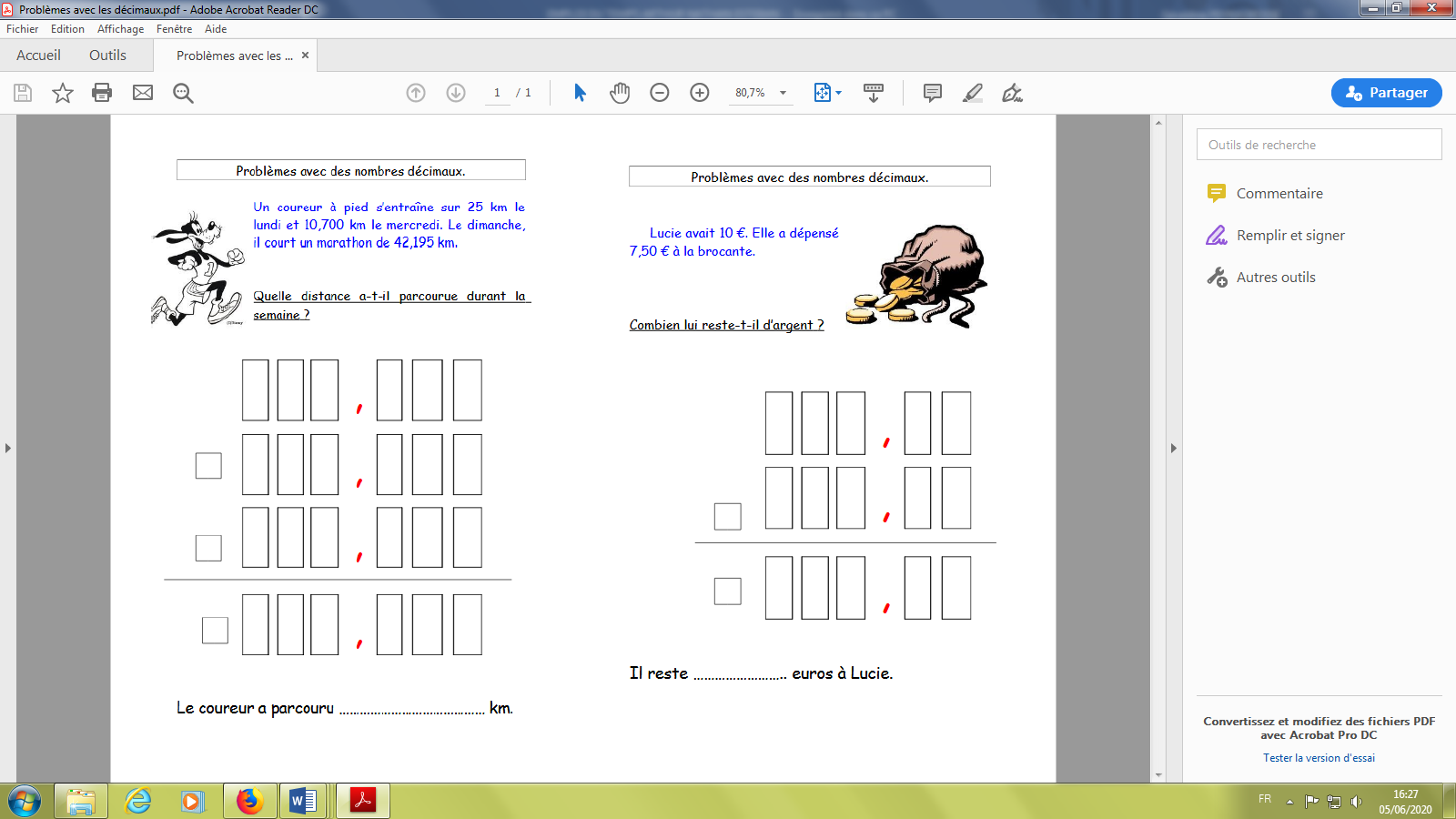 La division posée : Résous les 2 opérations et vérifie tes calculs.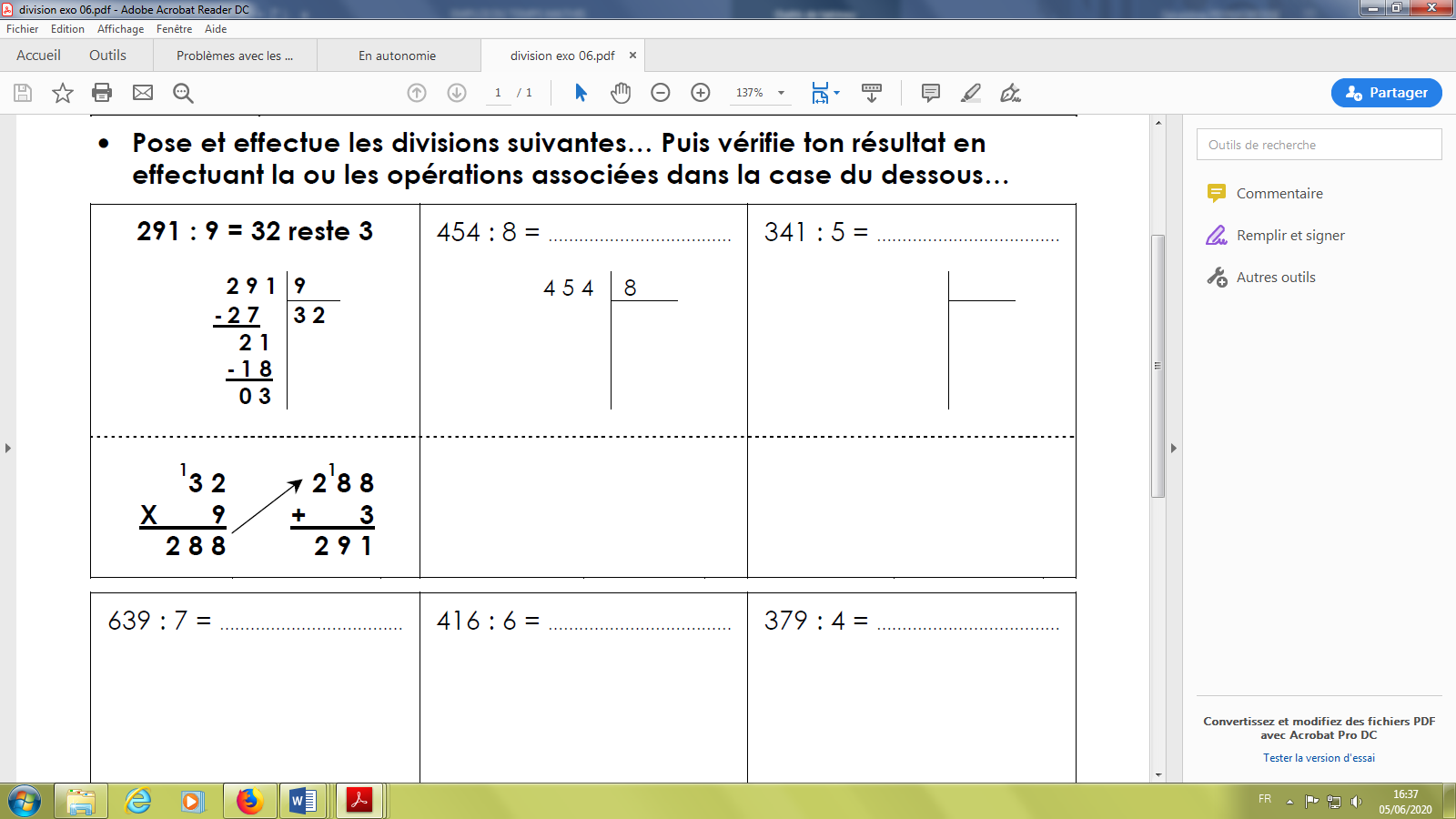 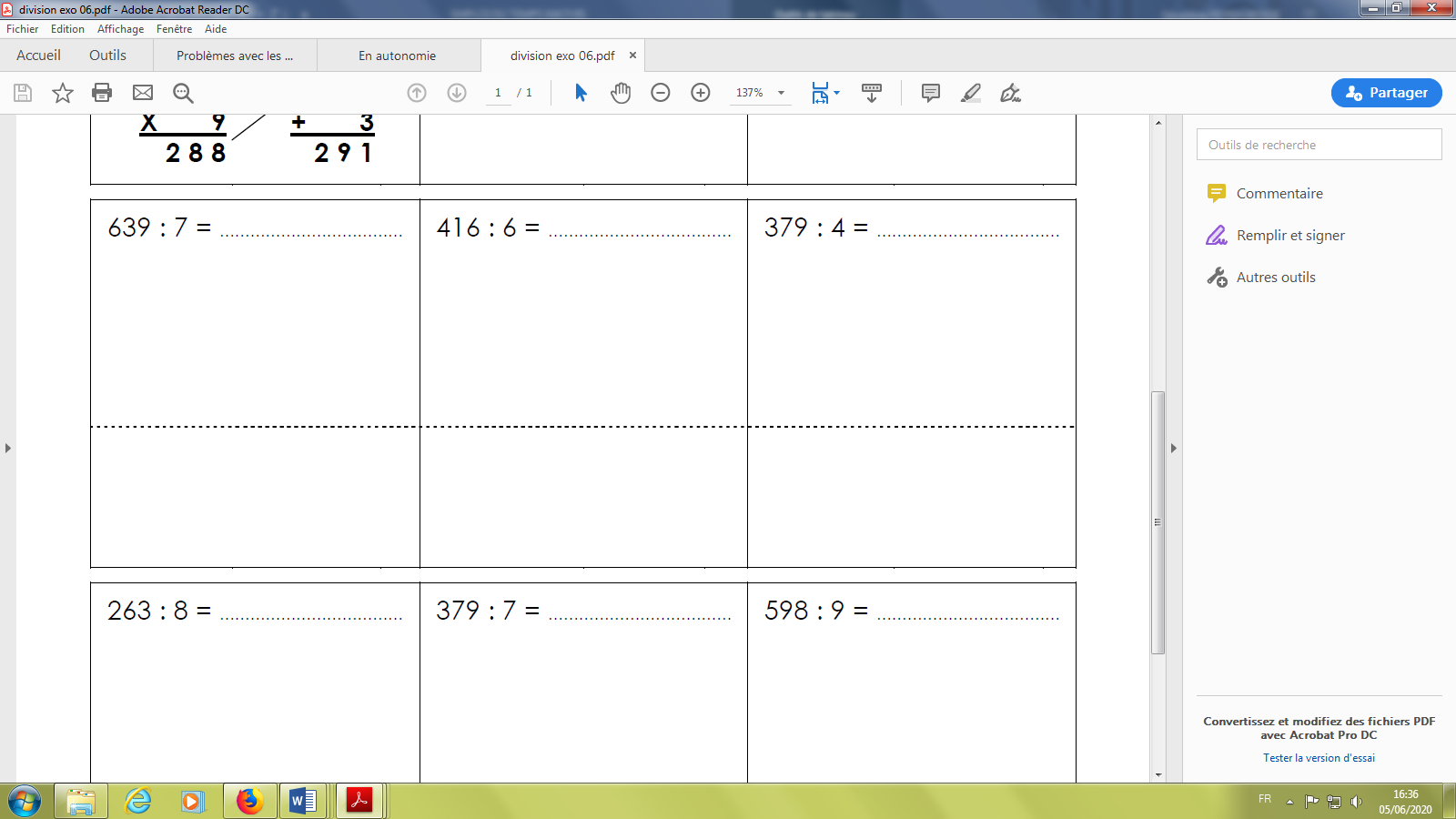 Mot de passeEtude de la langueSur ton cahier, copie le mot et la phrase.voile : Un voile est un morceau de tissu qui couvre et cache un objet ou une partie du corps.Remarque : une voile = un morceau de toile accroché au mât des bateaux pour les faire avancer.Ecris au bon endroit : un voile / une voileProblèmesImprime le document « Parc animalier ».Observe le document et calcule la somme à payer.ANGLAISPARLER DE SES GOÛTS :Nous révisons les expressions pour dire si l’on aime ou pas quelque chose :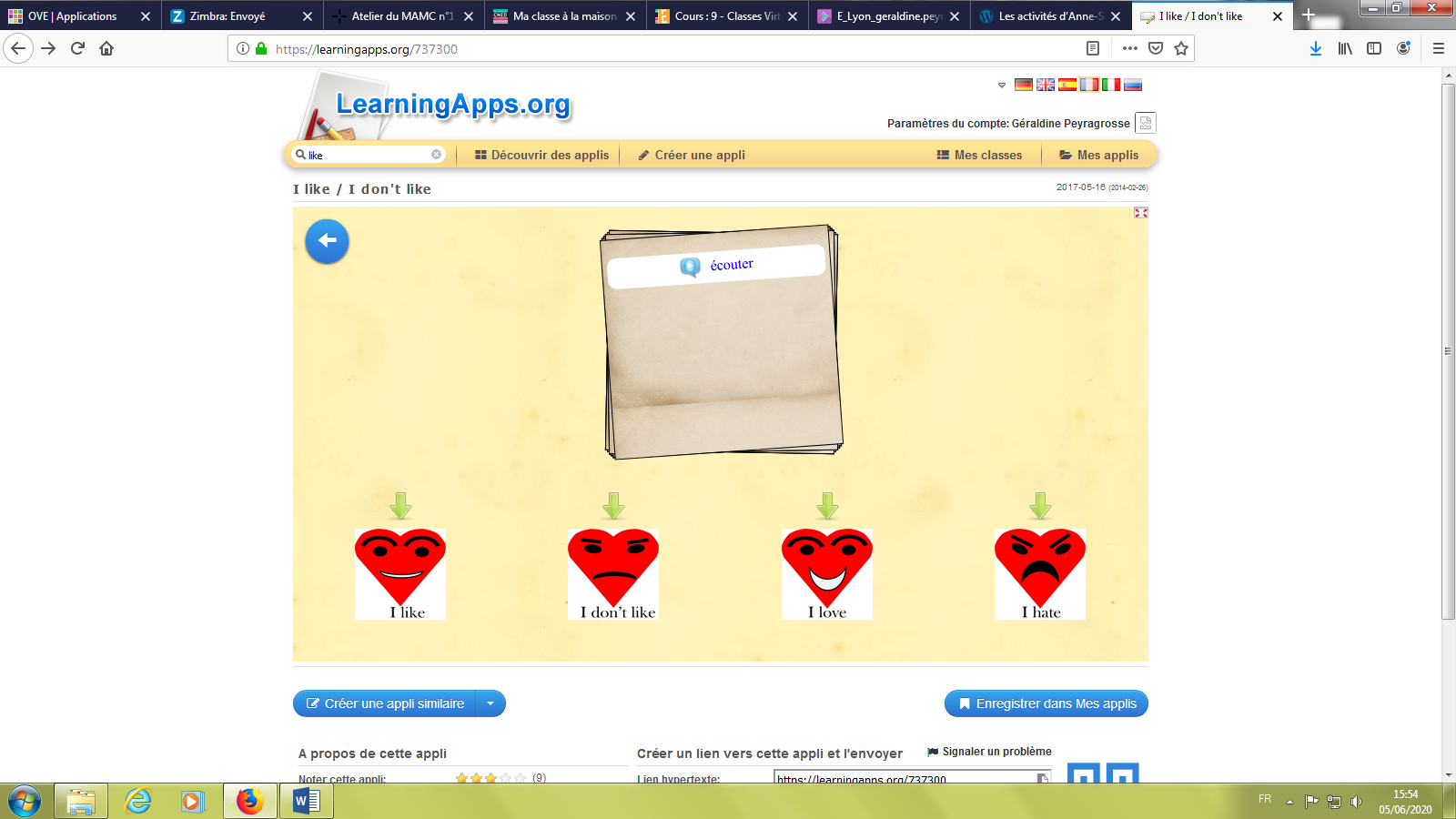 JEU 1 https://learningapps.org/display?v=pkeogw2yt CHOISIS 1, 2 et 6JEU 2 https://learningapps.org/display?v=pax10jp6520 Voici comment demander à quelqu’un s’il aime quelque chose et comment répondre :Do you like basketball ?  Yes I do       No I don’t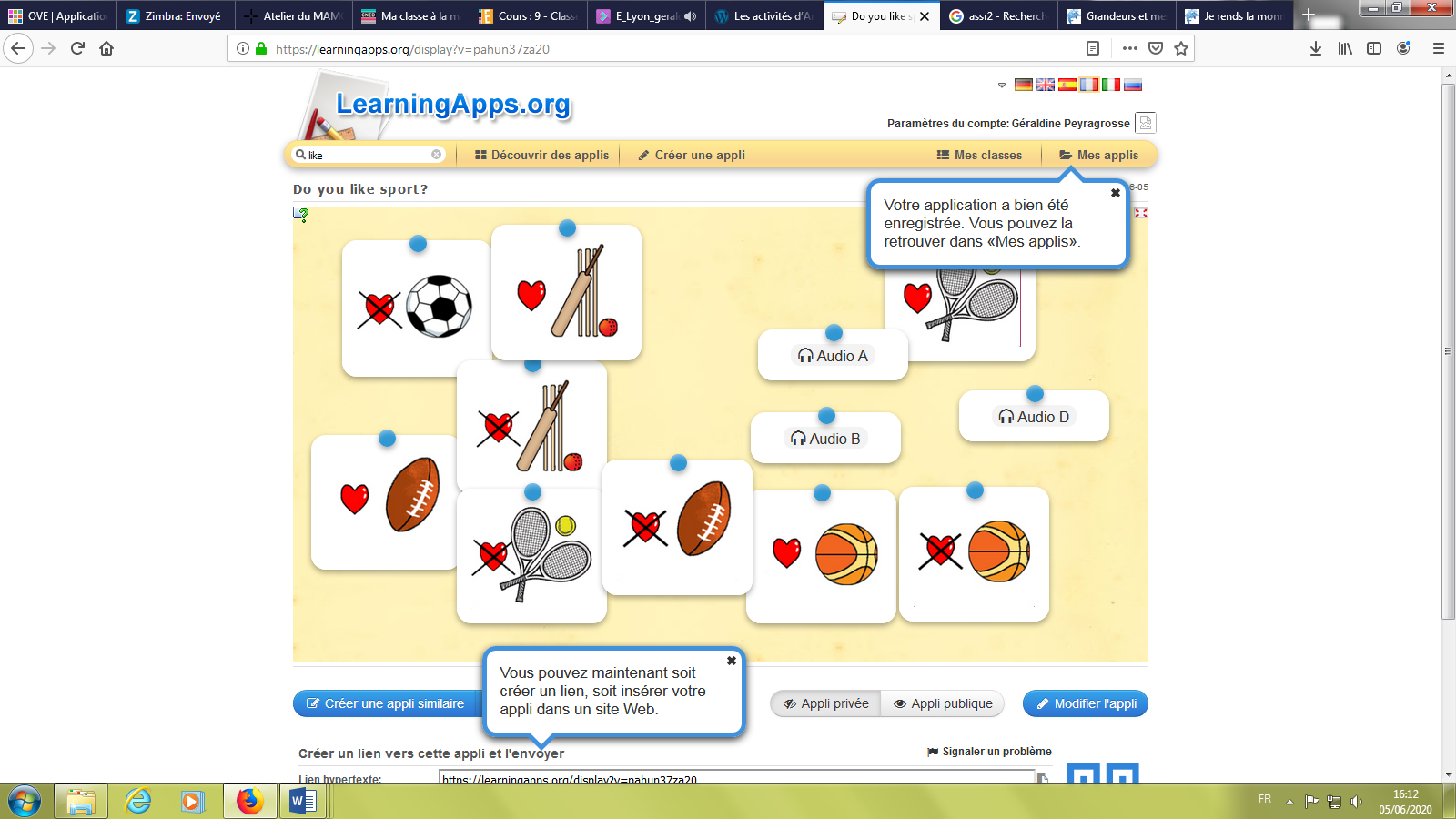 JEU 3 https://learningapps.org/display?v=pahun37za20 JEU 4 https://learningapps.org/display?v=pjpmfmpda20 Défi d’ArtLa sculptureObserve l’image et écoute l’enregistrement à télécharger ici:https://wetransfer.com/downloads/7160c0f1104314ef4b74fb03dfff7d7d20200605142116/6d3e135fc1860f5f77736cf7a5e5d97820200605142117/06422a  « Songes » Jean Arp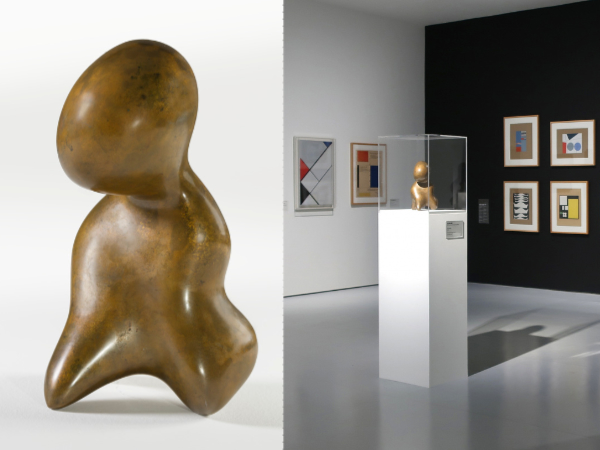 Va ensuite sur le blog pour apprendre comment sculpter ta pomme de terre.https://blog.fondation-ove.fr/celadon/2020/06/07/sculpture-et-pomme-de-terre/J’attends ta photo avant le 15 juin.